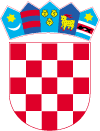 GradonačelnikKLASA: 230-02/21-01/1URBROJ:2186/016-01-21-1Lepoglava, 01.02.2021. godineTemeljem odredbe članka 42. i 48. Zakona o lokalnoj i područnoj (regionalnoj) samoupravi („Narodne novine“ broj 33/01, 60/01, 129/05, 109/07, 125/08, 36/09, 150/11, 144/12, 19/13, 137/15, 123/17, 98/19 i 144/20) i članka 38. Statuta grada Lepoglave („Službeni vjesnik Varaždinske županije“ broj 64/20), gradonačelnik Grada Lepoglave,  donosi O D L U K Upokretanju prijave i kandidaturi za dobivanje certifikata „Grad za mlade“I.Pokreće se prijava i kandidatura za dobivanje certifikata „Grad za mlade“ temeljem objavljenog Javnog poziva za podnošenje prijedloga za dodjelu certifikata Udruge gradova u Republici Hrvatskoj od 25. siječnja 2021. godine.II.Posebnom odlukom imenovat će se koordinator prijave Grada za dobivanje certifikata “Grad za mlade“.III.Ova Odluka stupa na snagu prvi dan nakon dana donošenja, a objavit će se u Službenom vjesniku Varaždinske županije.GRADONAČELNIKMarijan Škvarić, dipl.ing.